Здравствуйте ребята и родители .Предлагаю выполнить мозаику или собрать божью коровку из лего.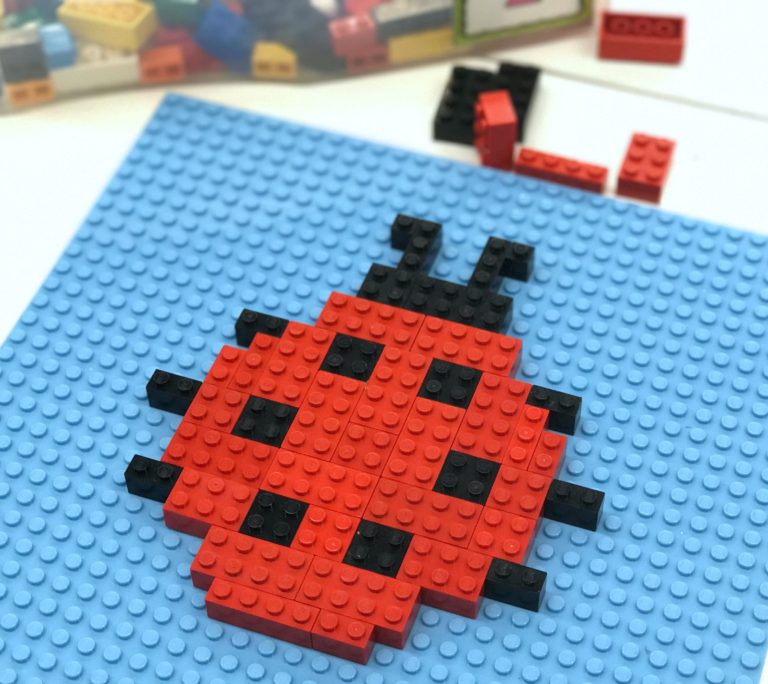 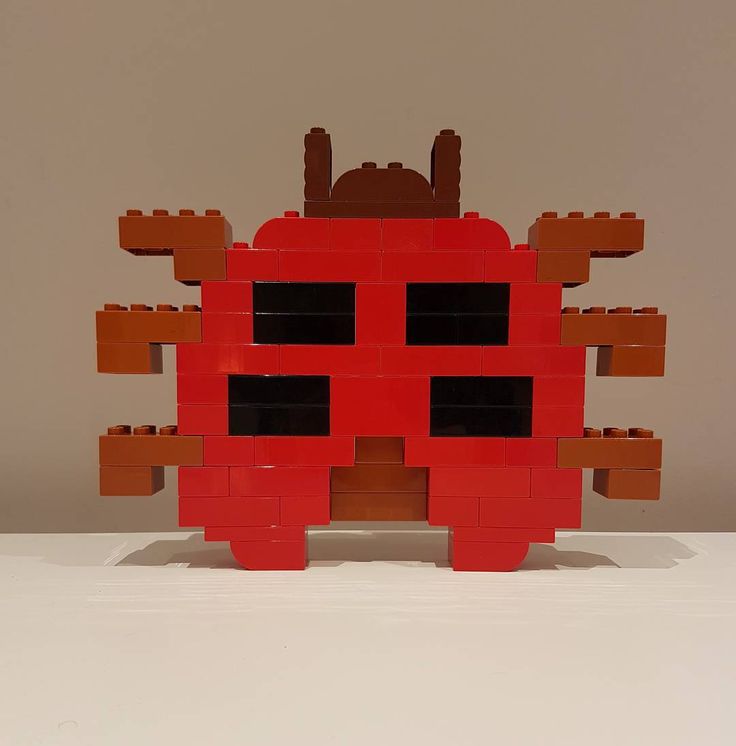 